Examen Final de Contabilidad Guayaquil, agosto 29 del 2012NOMBRE: ______________________________________________________________“Como estudiante de la ESPOL me comprometo a combatir la mediocridad y actuar con honestidad, por eso no copio ni dejo copiar”________________________________________Firma del EstudianteNo. De matricula:PREGUNTAS TEÓRICASESCOJA LA RESPUESTA CORRECTA (Cualquier borrón o tachón invalidará su respuesta) (vale 4 puntos cada una)El formulario tributario que registra, reporta y sirve como documento de pago para el impuesto de valor agregado tanto para personas naturales o jurídicas es:101102104108106Ninguno de los anterioresEl valor a pagar del IVA de manera mensual, calculado del monto de venta es:10%11,15%9,35%12%14%Ninguno de los anterioresCuando el monto del IVA por pagar al Estado es menor que el valor de IVA que han cobrado los proveedores se genera:Un pasivo corrienteUn pasivo diferidoUn Crédito tributario (como activo diferido)Un Activo corriente o por cobrarTodas las anterioresNinguna de las anterioresEl ajuste por depreciación proviene de:Expiración de gastos pagados por anticipado.Ganancia de ingresos cobrados por anticipados.Acumulación de gastos devengados no pagados.Acumulación de ingresos devengados no cobradosEJERCICIO INTEGRALElabore el Estado de Resultados Integrales considerando las siguientes transacciones:Agosto 1: Se arrancaron las operaciones de la empresa Padawanes S. A.  con un saldo inicial en efectivo $ 20.000,00Agosto 1: Se firma y cancela un contrato de arrendamiento del local (bodega y oficina) por un valor de $ 6.000,00. El convenio vence el 31 de julio del próximo año.Agosto 1: Se compró mobiliario de oficina por $ 3.000 a Star Office S. A… Se canceló la mitad de contado y el saldo a 45 días. Los muebles tienen una vida útil de 5 años, luego de los cuales se donarán a una fundación.Agosto 5: Se  compra mercadería a crédito por un valor de $ 12.000. Se cancelará a un mes todo el valor del inventarioAgosto 9: Se vende mercadería por $8.000 a crédito con política de cobro 1/10 n/30. El costo de venta equivale al 70% del valor de la ventaAgosto 16: Se compra nueva mercadería por $ 4.000,00. Esta vez se paga todo de contadoAgosto 18: Cancelan la mercadería realizada el 9 de agostoAgosto 28: Se cancelan los servicios básicos por un valor de $ 200,00Agosto 31: Se pagan los sueldos y salarios de las siguientes personas:	Rafico Cinturón: $ 400,00	James Notebook: $700,00	Billy Pom-pom:    $1.200,00Agosto 31: Reconozca los ajustes implicados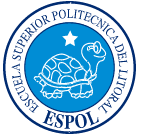 ESCUELA SUPERIOR POLITÉCNICA DEL LITORAL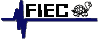 